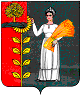 Администрация сельского поселения Дуровский сельсовет Добринского муниципального районаЛипецкой области Российской ФедерацииПОСТАНОВЛЕНИЕ06.02.2016                          с. Дурово                     №  5О порядке сообщения лицами,замещающими  должности муниципальной службы в администрации сельского поселения Дуровский сельсовето возникновении личной заинтересованности при исполнении должностных обязанностей, которая приводит или может привести к конфликту интересов	В соответствии с федеральным законом от 25.12.2008 № 273-ФЗ «О противодействии коррупции», учитывая Указ Президента Российской Федерации от 22.12.2015 № 650 «О порядке сообщения лицами, замещающими отдельные государственные должности Российской Федерации, должности федеральной государственной службы, и иными лицами о возникновении личной заинтересованности при исполнении должностных обязанностей, которая приводит или может привести к конфликту интересов»:	1. Утвердить положение о порядке сообщения лицами, замещающими должности муниципальной службы в администрации сельского поселения Дуровский сельсовет о возникновении личной заинтересованности при исполнении должностных обязанностей, которая приводит или может привести к конфликту интересов (далее – Положение) (приложение 1).2. Настоящее постановление вступает в силу с момента его обнародования.3.  Контроль  за  исполнением  настоящего  постановления  оставляю  засобой.Глава администрациисельского поселения Дуровский сельсовет                                                    С.В. ХодяковПриложение 1к постановлению администрации                                                                             сельского поселения                                                                                Дуровский сельсовет                                                           от 06.02.2016 года № 5                                                       Положениео порядке сообщения лицами, замещающимидолжности муниципальной службы в администрации сельского поселения Дуровский сельсовет, о возникновенииличной заинтересованности при исполнении должностных обязанностей, которая приводит или может привести к конфликту интересов       1. Настоящим Положением определяется порядок сообщения лицами, замещающими должности муниципальной службы в администрации сельского поселения Дуровский сельсовет (далее – сельского поселения) о возникновении личной заинтересованности при исполнении должностных обязанностей, которая приводит или может привести к конфликту интересов.2. Лица, замещающие должности  муниципальной службы в администрации сельского поселения обязаны в соответствии с законодательством Российской Федерации о противодействии коррупции сообщать, о возникновении личной заинтересованности при исполнении должностных обязанностей, которая приводит или может привести к конфликту интересов, а также принимать меры по предотвращению или урегулированию конфликта интересов.Сообщение оформляется в письменной форме в виде уведомления о возникновении личной заинтересованности при исполнении должностных обязанностей, которая приводит или может привести к конфликту интересов (далее - уведомление), составленное по форме согласно приложению № 1.3. Уведомление передается представителю нанимателя (работодателю). К уведомлению муниципальным служащим прилагаются материалы, подтверждающие изложенное.4. Представитель нанимателя (работодатель) передает уведомление с прилагаемыми материалами в комиссию по соблюдению требований к служебному поведению муниципальных служащих и урегулированию конфликта интересов (далее – комиссия) для рассмотрения в течение  семи рабочих дней.Комиссия имеет право получать в установленном порядке от лиц, направивших уведомления, пояснения по изложенным в них обстоятельствам и направлять в установленном порядке запросы в органы государственной власти, органы государственной власти субъектов Российской Федерации, иные государственные органы, органы местного самоуправления и заинтересованные организации.В случае направления запросов решение комиссии представляется представителю нанимателя (работодателю) в течение 45 дней со дня поступления уведомлений. Указанный срок может быть продлен, но не более чем на 30 дней.5. Комиссия рассматривает уведомления и принимает по ним решения в порядке, установленном Положением о комиссии по соблюдению требований к служебному поведению муниципальных служащих администрации сельского поселения и урегулированию конфликта интересов.6. Комиссия по результатам рассмотрения уведомлений принимает одно из следующих решений:а) признать, что при исполнении должностных обязанностей лицом, направившим уведомление, конфликт интересов отсутствует;б) признать, что при исполнении должностных обязанностей лицом, направившим уведомление, личная заинтересованность приводит или может привести к конфликту интересов;в) признать, что лицом, направившим уведомление, не соблюдались требования об урегулировании конфликта интересов.7. В случае принятия решения, предусмотренного подпунктом «б»  пункта 6 настоящего Положения, в соответствии с законодательством Российской Федерации представитель нанимателя (работодатель) принимает меры или обеспечивает принятие мер по предотвращению или урегулированию конфликта интересов либо рекомендует лицу, направившему уведомление, принять такие меры.8. В случае принятия решения, предусмотренного подпунктом «в» пункта 6 настоящего Положения, представитель нанимателя (работодатель) принимает меры, предусмотренные действующим законодательством.                                                                                                             Приложение № 1к Положению о порядке сообщениялицами, замещающими должностимуниципальной службы в администрации сельского поселения,о возникновении личной заинтересованностипри исполнении должностныхобязанностей, которая  приводитили может привести к конфликту интересов________________________________    (отметка об ознакомлении)                                            Представителю нанимателя (работодателю)                                                   ____________________________________                                                   от __________________________________                                                       __________________________________                                                                                               (Ф.И.О., замещаемая должность)УВЕДОМЛЕНИЕо возникновении личной заинтересованности при исполнениидолжностных обязанностей, которая приводитили может привести к конфликту интересов    Сообщаю о возникновении у меня личной заинтересованности при исполнении должностных  обязанностей,  которая приводит или может привести к конфликту интересов (нужное подчеркнуть).    Обстоятельства,     являющиеся    основанием    возникновения    личной заинтересованности: _______________________________________________________________________________________________________________________    Должностные   обязанности,  на  исполнение  которых  влияет  или  может повлиять личная заинтересованность: _____________________________________________________________________________________________________    Предлагаемые   меры  по  предотвращению  или  урегулированию  конфликта интересов: ______________________________________________________________________________________________________________________________    Намереваюсь   (не   намереваюсь)   лично  присутствовать  на  заседании комиссии по соблюдению требований к служебному поведению муниципальных служащих администрации сельского поселения и урегулированию конфликта интересов при рассмотрении настоящего уведомления (нужное подчеркнуть).	Приложение:"__" ___________ 20__ г.       ____________                        _________________                                                                    (подпись лица,                                               (расшифровка подписи)                                                                    направляющего уведомление)